JUDUL TUGAS AKHIR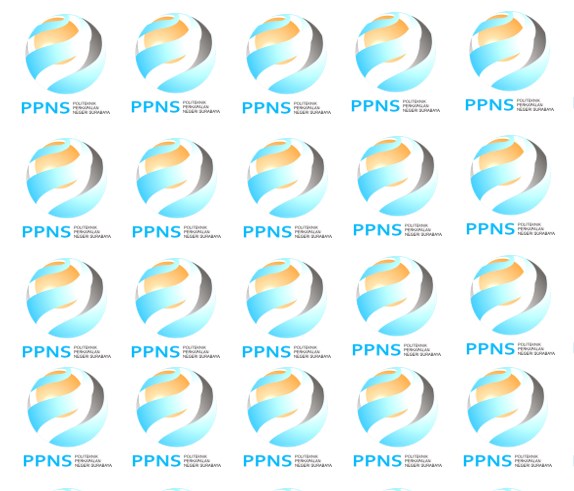 Nama MahasiswaABSTRAK(14pt Times new roman)Abstrak ditulis dengan huruf Times New Roman (12pt). Jumlah kata dalam abstrak maksimum adalah 200 kata. Abstrak sebaiknya menggambarkan mengenai penelitian apa yang dilakukan, bagaimana penelitian tersebut dilakukan, mengapa dilakukan, resume serta kesimpulan dari penelitian yang dilakukan. Abstrak sebaiknya dituliskan dalam 1 paragraf, spasi 1. template abstrak bisa diunduh di student portal. Abstrak dicetak dihalaman ganjil (tidak bolak balik)Kata kunci: 5 kata kunci – Times New Roman(12pt), database terdistribusi, PCA (principal component analysis), logika fuzzy, back propagation networkJUDUL TUGAS AKHIRNama MahasiswaABSTRACT(14pt Times new roman)Dalam tugas akhir, selain abstrak yang ditulis dalam bahasa Indonesia juga harus dilengkapi dengan abstrak yang ditulis dalam bahasa Inggris dengan mengacu abstrak Bahasa Indonesia.